Liebe Schülerinnen und Schüler,		        Remels, 11.08.2017die Wahl der Arbeitsgemeinschaften für das 1. Schulhalbjahr 2017/2018 steht an. Die Beschreibungen der AG´s findet ihr ab heute auf unserer Homepage www.obs-uplengen.de unter “Schule“ und „Ganztagsschule“. Wählt bitte bis zum Dienstag, den 15.08.2017, eure AG´s aus und gebt den unten angehängten Wahlbogen mit der Unterschrift eurer Eltern bei eurem Klassenlehrer oder eurer Klassenlehrerin ab. Achtung: Auch wenn ihr keine AG wählt benötigen wir den Wahlbogen mit eurem Namen und der Unterschrift eurer Eltern zurück. Da einige AG´s nur eine begrenzte Teilnehmerzahl aufnehmen können, findet bei zu vielen Anmeldungen eine Auslosung statt. Über die Teilnahme an einer AG informieren wir euch am Mittwoch, 16.08.2017.
Nach Anmeldung ist die Teilnahme an der gewählten AG für ein Halbjahr verpflichtend!Beginn der Arbeitsgemeinschaften ist ab Donnerstag, 17.08.2017. Ab diesem Termin könnt ihr auch wieder Mittagessen in der Mensa bestellen. Alle AGs finden an der Hauptstelle von 14:00 Uhr bis 15:30 Uhr statt. Schülerinnen und Schüler, die normalerweise zu Fuß zur Schule kommen, können Busfahrkarte von der Außenstelle zur Hauptstelle erhalten. Hierfür müssen sie sich bei der Leitung der Außenstelle melden.Bei Rückfragen stehen Herr Krieger und ich gerne zur Verfügung.Viele Grüße,Sandra Weidner (Didaktische Leitung)Bitte kreuzt an, an welcher AG ihr teilnehmen möchtet. Ihr dürft auch gerne mehrere AG´s wählen.Name:___________________________________	Klasse: __________________O Sonder-AG Fußball mit dem VFB Oldenburg. Diese AG findet am Montag von 14.15 Uhr – 15.45 Uhr statt. Es wird ausdrücklich darauf hingewiesen, dass es hier keine Mittagsverpflegung (Mensa geschlossen) und keine Aufsicht zwischen 6. Stunde und AG-Beginn gibt. Außerdem fahren vor und nach der AG keine Busse! Diese AG findet an der Hauptstelle für Jahrgang 5 und 6 statt.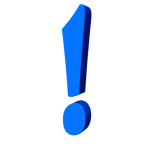 _________________________________		________________________________
Datum						Unterschrift Erziehungsberechtigte/rDienstagDienstagDienstagMittwochMittwochMittwochDonnerstagDonnerstagDonnerstagAGJg.WahlAGJg.WahlAGJg.WahlBacken und Kochen5-7Lego5-7Junge Paten für SeniorenalleHausaufgabenhilfe5-7Rugby5-10SchulgartenalleMountainbike7-10Fußball (VFB Uplengen)5-6Wahlen 7-10Fußball (VFB Uplengen)7-8Paddeln7-10